Lampran 7G.  INSTRUMEN TES AWALSatuanpendidikan	: SLB Negeri Tanah GrogotMata Pelajaran	: MatematikaTema			: LingkunganMateripenelitian	: Mengenal bangun datarKelas			: I CNamamurid		:Hari/tanggal		:INSTRUMEN TES AWALSatuanpendidikan	: SLB NegeriTanahGrogotMata Pelajaran	: Bahasa IndonesiaTema			: LingkunganKelas			: I CNamamurid		:Hari/tanggal		:INSTRUMEN TES AWALSatuanpendidikan	: SLB Negeri Tanah GrogotMata Pelajaran	: SBKTema			: LingkunganKelas			: I CNamamurid		:Hari/tanggal		:Keterangan:Dikatakan tidak mampu karena pada saat diberikan tes murid tidak mampu memberikan respon sama sekali sekalipun sudah diberikan bantuan.Dikatakan mampu dengan bantuan karena pada saat diberikan tes murid dapat mengerjakan setelah diberikan bantuan. Dikatakan mampu dengan benar karena pada saat pemberian tes murid dapat langsung merespon atau mengerjakan tes yang diberikan.Kriteria Penskoran :Untuk Item No. 1 (a dan b); 3 (a dan b); dan 6 (a dan b)Jika tidak mampu menjumlahkan diberi skor 0Jika mampu menjumlahkan tapi tidak mampu menunjukkan angka diberi skor 1Jika mampu menjumlahkan dengan benar diberi skor 2Untuk Item No. 2 (a dan b)Jika tidak mampu membilang diberiskor 0Jika mampu  membilang dengan bantuan diberi skor 1Jika mampu  membilang dengan benar diberi skor 2Untuk Item No. 4 (a, b, c, dan d)Jika tidak mampu melipat segiempat dan segitiga diberi skor 0Jika mampu melipat segiempat dan segitiga dengan bantuan diberi skor 1Jika mampu melipat segiempat dan segitiga dengan benar diberi skor 2Untuk Item No. 5 (a. b, c, dan d)Jika tidak mampu membuat segiempat dan segitiga diberi skor 0Jika mampu membuat segiempat dan segitiga dengan bantuan diberi skor 1Jika mampu membuat segiempat dan segitiga dengan benar diberi skor 2Untuk Item No. 7 (a dan b)Jika tidak mampu menulis huruf/kata diberi skor 0Jika mampu menulis huruf/kata dengan bantuan diberi skor 1Jika mampu menulis huruf/kata dengan benar diberi skor 2Untuk Item No. 8 (a dan b)Jika tidak mampu mewarnai atau berantakan diberi skor 0Jika mampu mewarnai banyak diluar garis segiempat dan segitiga diberi skor 1Jika mampu mewarnai segiempat dan segitiga dengan rapi dan benar diberi skor 2INSTRUMEN TES AWALSatuanpendidikan	: SLB Negeri Tanah GrogotMata Pelajaran	: MatematikaTema			: LingkunganMateripenelitian	: Mengenal bangun datarKelas			: I CNamamurid		:Hari/tanggal		:INSTRUMEN TES AWALSatuanpendidikan	: SLB NegeriTanahGrogotMata Pelajaran	: Bahasa IndonesiaTema			: LingkunganKelas			: I CNamamurid		:Hari/tanggal		:INSTRUMEN TES AWALSatuanpendidikan	: SLB Negeri Tanah GrogotMata Pelajaran	: SBKTema			: LingkunganKelas			: I CNamamurid		:Hari/tanggal		:Keterangan:Dikatakan tidak mampu karena pada saat diberikan tes murid tidak mampu memberikan respon sama sekali sekalipun sudah diberikan bantuan.Dikatakan mampu dengan bantuan karena pada saat diberikan tes murid dapat mengerjakan setelah diberikan bantuan. Dikatakan mampu dengan benar karena pada saat pemberian tes murid dapat langsung merespon atau mengerjakan tes yang diberikan.Kriteria Penskoran :Untuk Item No. 1 (a dan b); 3 (a dan b); dan 6 (a dan b)Jika tidak mampu menjumlahkan diberi skor 0Jika mampu menjumlahkan tapi tidak mampu menunjukkan angka diberi skor 1Jika mampu menjumlahkan dengan benar diberi skor 2Untuk Item No. 2 (a dan b)Jika tidak mampu membilang diberiskor 0Jika mampu  membilang dengan bantuan diberi skor 1Jika mampu  membilang dengan benar diberi skor 2Untuk Item No. 4 (a, b, c, dan d)Jika tidak mampu melipat segiempat dan segitiga diberi skor 0Jika mampu melipat segiempat dan segitiga dengan bantuan diberi skor 1Jika mampu melipat segiempat dan segitiga dengan benar diberi skor 2Untuk Item No. 5 (a. b, c, dan d)Jika tidak mampu membuat segiempat dan segitiga diberi skor 0Jika mampu membuat segiempat dan segitiga dengan bantuan diberi skor 1Jika mampu membuat segiempat dan segitiga dengan benar diberi skor 2Untuk Item No. 7 (a dan b)Jika tidak mampu menulis huruf/kata diberi skor 0Jika mampu menulis huruf/kata dengan bantuan diberi skor 1Jika mampu menulis huruf/kata dengan benar diberi skor 2Untuk Item No. 8 (a dan b)Jika tidak mampu mewarnai atau berantakan diberi skor 0Jika mampu mewarnai banyak diluar garis segiempat dan segitiga diberi skor 1Jika mampu mewarnai segiempat dan segitiga dengan rapi dan benar diberi skor 2INSTRUMEN TES AWALSatuanpendidikan	: SLB Negeri Tanah GrogotMata Pelajaran	: MatematikaTema			: LingkunganMateripenelitian	: Mengenal bangun datarKelas			: I CNamamurid		:Hari/tanggal		:INSTRUMEN TES AWALSatuanpendidikan	: SLB NegeriTanahGrogotMata Pelajaran	: Bahasa IndonesiaTema			: LingkunganKelas			: I CNamamurid		:Hari/tanggal		:INSTRUMEN TES AWALSatuanpendidikan	: SLB Negeri Tanah GrogotMata Pelajaran	: SBKTema			: LingkunganKelas			: I CNamamurid		:Hari/tanggal		:Keterangan:Dikatakan tidak mampu karena pada saat diberikan tes murid tidak mampu memberikan respon sama sekali sekalipun sudah diberikan bantuan.Dikatakan mampu dengan bantuan karena pada saat diberikan tes murid dapat mengerjakan setelah diberikan bantuan. Dikatakan mampu dengan benar karena pada saat pemberian tes murid dapat langsung merespon atau mengerjakan tes yang diberikan.Kriteria Penskoran :Untuk Item No. 1 (a dan b); 3 (a dan b); dan 6 (a dan b)Jika tidak mampu menjumlahkan diberi skor 0Jika mampu menjumlahkan tapi tidak mampu menunjukkan angka diberi skor 1Jika mampu menjumlahkan dengan benar diberi skor 2Untuk Item No. 2 (a dan b)Jika tidak mampu membilang diberiskor 0Jika mampu  membilang dengan bantuan diberi skor 1Jika mampu  membilang dengan benar diberi skor 2Untuk Item No. 4 (a, b, c, dan d)Jika tidak mampu melipat segiempat dan segitiga diberi skor 0Jika mampu melipat segiempat dan segitiga dengan bantuan diberi skor 1Jika mampu melipat segiempat dan segitiga dengan benar diberi skor 2Untuk Item No. 5 (a. b, c, dan d)Jika tidak mampu membuat segiempat dan segitiga diberi skor 0Jika mampu membuat segiempat dan segitiga dengan bantuan diberi skor 1Jika mampu membuat segiempat dan segitiga dengan benar diberi skor 2Untuk Item No. 7 (a dan b)Jika tidak mampu menulis huruf/kata diberi skor 0Jika mampu menulis huruf/kata dengan bantuan diberi skor 1Jika mampu menulis huruf/kata dengan benar diberi skor 2Untuk Item No. 8 (a dan b)Jika tidak mampu mewarnai atau berantakan diberi skor 0Jika mampu mewarnai banyak diluar garis segiempat dan segitiga diberi skor 1Jika mampu mewarnai segiempat dan segitiga dengan rapi dan benar diberi skor 2INSTRUMEN TES AKHIRSatuanpendidikan	: SLB Negeri Tanah GrogotMata Pelajaran	: MatematikaTema			: LingkunganMateripenelitian	: Mengenal bangun datarKelas			: I CNamamurid		:Hari/tanggal		:INSTRUMEN TES AKHIRSatuanpendidikan	: SLB NegeriTanahGrogotMata Pelajaran	: Bahasa IndonesiaTema			: LingkunganKelas			: I CNamamurid		:Hari/tanggal		:INSTRUMEN TES AKHIRSatuanpendidikan	: SLB Negeri Tanah GrogotMata Pelajaran	: SBKTema			: LingkunganKelas			: I CNamamurid		:Hari/tanggal		:Keterangan:Dikatakan tidak mampu karena pada saat diberikan tes murid tidak mampu memberikan respon sama sekali sekalipun sudah diberikan bantuan.Dikatakan mampu dengan bantuan karena pada saat diberikan tes murid dapat mengerjakan setelah diberikan bantuan. Dikatakan mampu dengan benar karena pada saat pemberian tes murid dapat langsung merespon atau mengerjakan tes yang diberikan.Kriteria Penskoran :Untuk Item No. 1 (a dan b); 3 (a dan b); dan 6 (a dan b)Jika tidak mampu menjumlahkan diberi skor 0Jika mampu menjumlahkan tapi tidak mampu menunjukkan angka diberi skor 1Jika mampu menjumlahkan dengan benar diberi skor 2Untuk Item No. 2 (a dan b)Jika tidak mampu membilang diberiskor 0Jika mampu  membilang dengan bantuan diberi skor 1Jika mampu  membilang dengan benar diberi skor 2Untuk Item No. 4 (a, b, c, dan d)Jika tidak mampu melipat segiempat dan segitiga diberi skor 0Jika mampu melipat segiempat dan segitiga dengan bantuan diberi skor 1Jika mampu melipat segiempat dan segitiga dengan benar diberi skor 2Untuk Item No. 5 (a. b, c, dan d)Jika tidak mampu membuat segiempat dan segitiga diberi skor 0Jika mampu membuat segiempat dan segitiga dengan bantuan diberi skor 1Jika mampu membuat segiempat dan segitiga dengan benar diberi skor 2Untuk Item No. 7 (a dan b)Jika tidak mampu menulis huruf/kata diberi skor 0Jika mampu menulis huruf/kata dengan bantuan diberi skor 1Jika mampu menulis huruf/kata dengan benar diberi skor 2Untuk Item No. 8 (a dan b)Jika tidak mampu mewarnai atau berantakan diberi skor 0Jika mampu mewarnai banyak diluar garis segiempat dan segitiga diberi skor 1Jika mampu mewarnai segiempat dan segitiga dengan rapi dan benar diberi skor 2INSTRUMEN TES AKHIRSatuanpendidikan	: SLB Negeri Tanah GrogotMata Pelajaran	: MatematikaTema			: LingkunganMateripenelitian	: Mengenal bangun datarKelas			: I CNamamurid		:Hari/tanggal		:INSTRUMEN TES AKHIRSatuanpendidikan	: SLB NegeriTanahGrogotMata Pelajaran	: Bahasa IndonesiaTema			: LingkunganKelas			: I CNamamurid		:Hari/tanggal		:INSTRUMEN TES AKHIRSatuanpendidikan	: SLB Negeri Tanah GrogotMata Pelajaran	: SBKTema			: LingkunganKelas			: I CNamamurid		:Hari/tanggal		:Keterangan:Dikatakan tidak mampu karena pada saat diberikan tes murid tidak mampu memberikan respon sama sekali sekalipun sudah diberikan bantuan.Dikatakan mampu dengan bantuan karena pada saat diberikan tes murid dapat mengerjakan setelah diberikan bantuan. Dikatakan mampu dengan benar karena pada saat pemberian tes murid dapat langsung merespon atau mengerjakan tes yang diberikan.Kriteria Penskoran :Untuk Item No. 1 (a dan b); 3 (a dan b); dan 6 (a dan b)Jika tidak mampu menjumlahkan diberi skor 0Jika mampu menjumlahkan tapi tidak mampu menunjukkan angka diberi skor 1Jika mampu menjumlahkan dengan benar diberi skor 2Untuk Item No. 2 (a dan b)Jika tidak mampu membilang diberiskor 0Jika mampu  membilang dengan bantuan diberi skor 1Jika mampu  membilang dengan benar diberi skor 2Untuk Item No. 4 (a, b, c, dan d)Jika tidak mampu melipat segiempat dan segitiga diberi skor 0Jika mampu melipat segiempat dan segitiga dengan bantuan diberi skor 1Jika mampu melipat segiempat dan segitiga dengan benar diberi skor 2Untuk Item No. 5 (a. b, c, dan d)Jika tidak mampu membuat segiempat dan segitiga diberi skor 0Jika mampu membuat segiempat dan segitiga dengan bantuan diberi skor 1Jika mampu membuat segiempat dan segitiga dengan benar diberi skor 2Untuk Item No. 7 (a dan b)Jika tidak mampu menulis huruf/kata diberi skor 0Jika mampu menulis huruf/kata dengan bantuan diberi skor 1Jika mampu menulis huruf/kata dengan benar diberi skor 2Untuk Item No. 8 (a dan b)Jika tidak mampu mewarnai atau berantakan diberi skor 0Jika mampu mewarnai banyak diluar garis segiempat dan segitiga diberi skor 1Jika mampu mewarnai segiempat dan segitiga dengan rapi dan benar diberi skor 2INSTRUMEN TES AKHIRSatuanpendidikan	: SLB Negeri Tanah GrogotMata Pelajaran	: MatematikaTema			: LingkunganMateripenelitian	: Mengenal bangun datarKelas			: I CNamamurid		:Hari/tanggal		:INSTRUMEN TES AKHIRSatuanpendidikan	: SLB NegeriTanahGrogotMata Pelajaran	: Bahasa IndonesiaTema			: LingkunganKelas			: I CNamamurid		:Hari/tanggal		:INSTRUMEN TES AKHIRSatuanpendidikan	: SLB Negeri Tanah GrogotMata Pelajaran	: SBKTema			: LingkunganKelas			: I CNamamurid		:Hari/tanggal		:Keterangan:Dikatakan tidak mampu karena pada saat diberikan tes murid tidak mampu memberikan respon sama sekali sekalipun sudah diberikan bantuan.Dikatakan mampu dengan bantuan karena pada saat diberikan tes murid dapat mengerjakan setelah diberikan bantuan. Dikatakan mampu dengan benar karena pada saat pemberian tes murid dapat langsung merespon atau mengerjakan tes yang diberikan.Kriteria Penskoran :Untuk Item No. 1 (a dan b); 3 (a dan b); dan 6 (a dan b)Jika tidak mampu menjumlahkan diberi skor 0Jika mampu menjumlahkan tapi tidak mampu menunjukkan angka diberi skor 1Jika mampu menjumlahkan dengan benar diberi skor 2Untuk Item No. 2 (a dan b)Jika tidak mampu membilang diberiskor 0Jika mampu  membilang dengan bantuan diberi skor 1Jika mampu  membilang dengan benar diberi skor 2Untuk Item No. 4 (a, b, c, dan d)Jika tidak mampu melipat segiempat dan segitiga diberi skor 0Jika mampu melipat segiempat dan segitiga dengan bantuan diberi skor 1Jika mampu melipat segiempat dan segitiga dengan benar diberi skor 2Untuk Item No. 5 (a. b, c, dan d)Jika tidak mampu membuat segiempat dan segitiga diberi skor 0Jika mampu membuat segiempat dan segitiga dengan bantuan diberi skor 1Jika mampu membuat segiempat dan segitiga dengan benar diberi skor 2Untuk Item No. 7 (a dan b)Jika tidak mampu menulis huruf/kata diberi skor 0Jika mampu menulis huruf/kata dengan bantuan diberi skor 1Jika mampu menulis huruf/kata dengan benar diberi skor 2Untuk Item No. 8 (a dan b)Jika tidak mampu mewarnai atau berantakan diberi skor 0Jika mampu mewarnai banyak diluar garis segiempat dan segitiga diberi skor 1Jika mampu mewarnai segiempat dan segitiga dengan rapi dan benar diberi skor 2H. HASIL UJI LAPANGANValidasi:  Seni Matematika Dalam Meningkatkan Hasil Belajar Pada Murid                               Tunagrahita Ringan Kelas Dasar I Di SLBN Tanah Grogot  Kabupaten Paser Provinsi Kalimantan TimurDimana,i     = Angka rating yang diberikan oleh seorang rater kepada seorang subyekT   = Jumlah angka rating yang diterima oleh seorang subyek dari semua raterR   = Jumlah angka rating yang diberikan oleh seorang rater pada semua subyekn    = Banyaknya subyekk    = Banyaknya raterDiketahui:n  = 20     k  = 3				=  240			=  720			(Saifuddin Azwar, 2003:107)			(Saifuddin Azwar, 2003:107)Dimana, Varians antar - subyek yang dikenai ratingVarians eror, yaitu varians interaksi antara subjek (s) dan rater (r)k  = Banyaknya  rater  yang  memberikan  rating Mengimplementasikan masing-masing formula tersebut diatas, hasil hitung diperoleh:    dan,Kedua hasil hitung tersebut diatas  akan digunakan untuk  menghitung  tingkat Reliabilitas  rata-rata rating dari ketiga rater.  Hasil tersebut dihitung dengan menerapkan formula lanjutan sebagai berikut:= ( 	(Saifuddin Azwar, 2003:106)dimana, Varians antar - subyek yang dikenai ratingVarians eror, yaitu varians interaksi antara subjek (s) dan rater (r)sehingga diperoleh hasil hitung sebagai berikut:() /         =  0,60            Berdasarkan hasil perhitungan reliabilitas rata-rata ketiga rater di atas maka dapat disimpulkan bahwa validasi untuk “Seni Matematika Dalam Meningkatkan Hasil Belajar Pada Murid Tunagrahita Ringan Kelas Dasar I Di SLBN Tanah Grogot Kabupaten Paser Provinsi Kalimantan Timur”, dikategorikan memenuhi syarat valid dan reliabel untuk diujikan/digunakan sebagai alat pengumpul data penelitian.NoItem TesKriteria penilaianKriteria penilaianKriteria penilaianNoItem TesTidak mampuMampu dengan bantuanMampu dengan benar1.2.3.4.5.MatematikaHitunglah jumlah bangun datar berwarna berbentuk segi empat dan segi tiga.              +                +                 = ...         +           +           +             =.....Membilang banyak bangun datar berwarna berbentuk segi empat dan segi tiga.a.                                                = . . . . b.                                               =. . . . . Kelompokkan berbagai warna dan ukuran berbeda dari bangun datara.b.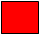 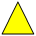 Disediakan 14 batang korek api untuk membuat/merancang bangun datarBuatlah bangun datar segitiga kecil yang berbentuk sama b. Buatlah bangun datar segitiga besarc. Buatlah segiempat kecil yang berbentuk sama d. Buatlah segiempat besar5.  Hitunglah jumlah sisi bangun datar berwarna berbentuk segi empat dan segi tiga.a.                         2b.JumlahJumlah121212NoItem TesKriteria penilaianKriteria penilaianKriteria penilaianNoItem TesTidak mampuMampu dengan bantuanMampu dengan benar6.Bahasa IndonesiaTulis huruf A atau B pada gambar bangun datar  dibawah ini !a.b.JumlahJumlah2222NoItem TesKriteria penilaianKriteria penilaianKriteria penilaianNoItem TesTidak mampuMampu dengan bantuanMampu dengan benar7.8Seni Budaya dan KeterampilanWarnailah gambar bangun datar berbentuk segi empat dengan warna merah dan kuning pada segi tiga!a.b.Buatlah bangun datar dengan cara melipat kertas warna  di bawah ini !            d.JumlahJumlah6666NoItem TesKriteria penilaianKriteria penilaianKriteria penilaianNoItem TesTidak mampuMampu dengan bantuanMampu dengan benar1.2.3.4.5.MatematikaHitunglah jumlah bangun datar berwarna berbentuk segi empat dan segi tiga.              +                +                 = ...         +           +           +             =.....Membilang banyak bangun datar berwarna berbentuk segi empat dan segi tiga.a.                                                = . . . . b.                                               =. . . . . Kelompokkan berbagai warna dan ukuran berbeda dari bangun datara.b.Disediakan 14 batang korek api untuk membuat/merancang bangun datarBuatlah bangun datar segitiga kecil yang berbentuk sama b. Buatlah bangun datar segitiga besarc. Buatlah segiempat kecil yang berbentuk sama d. Buatlah segiempat besar5.  Hitunglah jumlah sisi bangun datar berwarna berbentuk segi empat dan segi tiga.a.                         2b.JumlahJumlah121212NoItem TesKriteria penilaianKriteria penilaianKriteria penilaianNoItem TesTidak mampuMampu dengan bantuanMampu dengan benar6.Bahasa Indonesia6. Tulis huruf A atau B pada gambar bangun datar  dibawah ini !a.b.JumlahJumlah2222NoItem TesKriteria penilaianKriteria penilaianKriteria penilaianNoItem TesTidak mampuMampu dengan bantuanMampu dengan benar7.8Seni Budaya dan Keterampilan7.  Warnailah gambar bangun datar berbentuk segi empat dengan warna merah dan kuning pada segi tiga!a.b.Buatlah bangun datar dengan cara melipat kertas warna  di bawah ini !            d.JumlahJumlah6666NoItem TesKriteria penilaianKriteria penilaianKriteria penilaianNoItem TesTidak mampuMampu dengan bantuanMampu dengan benar1.2.3.4.5.MatematikaHitunglah jumlah bangun datar berwarna berbentuk segi empat dan segi tiga.              +                +                 = ...         +           +           +             =.....Membilang banyak bangun datar berwarna berbentuk segi empat dan segi tiga.a.                                                = . . . . b.                                               =. . . . . Kelompokkan berbagai warna dan ukuran berbeda dari bangun datara.b.Disediakan 14 batang korek api untuk membuat/merancang bangun datarBuatlah bangun datar segitiga kecil yang berbentuk sama b. Buatlah bangun datar segitiga besarc. Buatlah segiempat kecil yang berbentuk sama d. Buatlah segiempat besar5.  Hitunglah jumlah sisi bangun datar berwarna berbentuk segi empat dan segi tiga.a.                         2b.JumlahJumlah121212NoItem TesKriteria penilaianKriteria penilaianKriteria penilaianNoItem TesTidak mampuMampu dengan bantuanMampu dengan benar6.Bahasa Indonesia6.  Tulis huruf A atau B pada gambar bangun datar  dibawah ini !a.b.JumlahJumlah2222NoItem TesKriteria penilaianKriteria penilaianKriteria penilaianNoItem TesTidak mampuMampu dengan bantuanMampu dengan benar7.8Seni Budaya dan Keterampilan7. Warnailah gambar bangun datar berbentuk segi empat dengan warna merah dan kuning pada segi tiga!a.b.Buatlah bangun datar dengan cara melipat kertas warna  di bawah ini !      d.JumlahJumlah6666NoItem TesKriteria penilaianKriteria penilaianKriteria penilaianNoItem TesTidak mampuMampu dengan bantuanMampu dengan benar1.2.3.4.5.MatematikaHitunglah jumlah bangun datar berwarna berbentuk segi empat dan segi tiga.              +                +                 = ...         +           +           +             =.....Membilang banyak bangun datar berwarna berbentuk segi empat dan segi tiga.a.                                                = . . . . b.                                               =. . . . . Kelompokkan berbagai warna dan ukuran berbeda dari bangun datara.b.Disediakan 14 batang korek api untuk membuat/merancang bangun datarBuatlah bangun datar segitiga kecil yang berbentuk sama b. Buatlah bangun datar segitiga besarc. Buatlah segiempat kecil yang berbentuk sama d. Buatlah segiempat besar5.  Hitunglah jumlah sisi bangun datar berwarna berbentuk segi empat dan segi tiga.a.                         2b.JumlahJumlah121212NoItem TesKriteria penilaianKriteria penilaianKriteria penilaianNoItem TesTidak mampuMampu dengan bantuanMampu dengan benar6.Bahasa Indonesia6.  Tulis huruf A atau B pada gambar bangun datar  dibawah ini !a.b.JumlahJumlah2222NoItem TesKriteria penilaianKriteria penilaianKriteria penilaianNoItem TesTidak mampuMampu dengan bantuanMampu dengan benar7.8Seni Budaya dan Keterampilan7. Warnailah gambar bangun datar berbentuk segi empat dengan warna merah dan kuning pada segi tiga!a.b.8.  Buatlah bangun datar dengan cara melipat kertas warna  di bawah ini !a.b.c.            d.JumlahJumlah6666NoItem TesKriteria penilaianKriteria penilaianKriteria penilaianNoItem TesTidak mampuMampu dengan bantuanMampu dengan benar1.2.3.4.5.MatematikaHitunglah jumlah bangun datar berwarna berbentuk segi empat dan segi tiga.              +                +                 = ...         +           +           +             =.....Membilang banyak bangun datar berwarna berbentuk segi empat dan segi tiga.                                        = . . . . b.                                               =. . . . . Kelompokkan berbagai warna dan ukuran berbeda dari bangun datara.b.Disediakan 14 batang korek api untuk membuat/merancang bangun datarBuatlah bangun datar segitiga kecil yang berbentuk sama b. Buatlah bangun datar segitiga besarc. Buatlah segiempat kecil yang berbentuk sama d. Buatlah segiempat besar5.  Hitunglah jumlah sisi bangun datar berwarna berbentuk segi empat dan segi tiga.a.                         2b.JumlahJumlah121212NoItem TesKriteria penilaianKriteria penilaianKriteria penilaianNoItem TesTidak mampuMampu dengan bantuanMampu dengan benar6.Bahasa Indonesia6. Tulis huruf A atau B pada gambar bangun datar  dibawah ini !a.b.JumlahJumlah2222NoItem TesKriteria penilaianKriteria penilaianKriteria penilaianNoItem TesTidak mampuMampu dengan bantuanMampu dengan benar7.8C. Seni  Budaya dan Keterampilan7.  Warnailah gambar bangun datar berbentuk segi empat dengan warna merah dan kuning pada segi tiga!a.b.8.  Buatlah bangun datar dengan cara melipat kertas warna  di bawah ini !            d.JumlahJumlah6666NoItem TesKriteria penilaianKriteria penilaianKriteria penilaianNoItem TesTidak mampuMampu dengan bantuanMampu dengan benar1.2.3.4.5.MatematikaHitunglah jumlah bangun datar berwarna berbentuk segi empat dan segi tiga.              +                +                 = ...         +           +           +             =.....Membilang banyak bangun datar berwarna berbentuk segi empat dan segi tiga.a.                                                = . . . . b.                                               =. . . . . Kelompokkan berbagai warna dan ukuran berbeda dari bangun datara.b.Disediakan 14 batang korek api untuk membuat/merancang bangun datarBuatlah bangun datar segitiga kecil yang berbentuk sama b. Buatlah bangun datar segitiga besarc. Buatlah segiempat kecil yang berbentuk sama d. Buatlah segiempat besar5.  Hitunglah jumlah sisi bangun datar berwarna berbentuk segi empat dan segi tiga.a.                         2b.JumlahJumlah121212NoItem TesKriteria penilaianKriteria penilaianKriteria penilaianNoItem TesTidak mampuMampu dengan bantuanMampu dengan benar6.Bahasa Indonesia6.  Tulis huruf A atau B pada gambar bangun datar  dibawah ini !a.b.JumlahJumlah2222NoItem TesKriteria penilaianKriteria penilaianKriteria penilaianNoItem TesTidak mampuMampu dengan bantuanMampu dengan benar7.8Seni Budaya dan Keterampilan7. Warnailah gambar bangun datar berbentuk segi empat dengan warna merah dan kuning pada segi tiga!a.b.8.  Buatlah bangun datar dengan cara melipat kertas warna  di bawah ini !a.       d.JumlahJumlah6666SUBYEKRATERRATERRATERiTTT`SUBYEKIIIIIIiTTT`  1.222666362.222666363.222666364.222666365.222666366.222666367.222666368.222666369.2226663610.2226663611.2226663612.22266626  1.222666362.22266636  1.222666362.222666363.22266636    4.22266636    5.22266636    6.2226663640404072040404072016001600160048004800720808080240240720